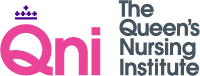 Data Protection Notice and Copyright Statement and DisclaimerDear Project Leads,According to data protection law, we need you to give your written consent to share your email addresses with the Community Nursing Innovation group. This will help you share your experiences and solutions to the occurring issues along the way. The QNI would also like to showcase your achievement through our communications channels and contact you in the future regarding the award.  Please tick the boxes below:	Yes, I would like to share my email address with the Innovation 2022 group.	Yes, I would like to be contacted by the QNI regarding future opportunities.	Yes, I consent for the QNI to share my contact details with nursing and healthcare journalists to promote the project. I understand I may withdraw this consent at any time.If you would like to sign up for the QNI newsletter, you can do it here:https://www.qni.org.uk/news-and-events/newsletters As per General Data Protection Regulations, I confirm:	I will always securely store and discard (if not needed) any sensitive information regarding other CNIP participants. 	I will not share sensitive information with people outside of the CNIP project without their consent or forward any correspondence with personal information to any of my colleagues. Copyright All material appearing on any online platform as part of a QNI educational programme is protected by copyright and is the property of the QNI or the party credited as the provider of the content. You may not copy, reproduce, distribute, publish, display, perform, modify, create derivative works, transmit, or in any way exploit any such content, nor may you distribute any part of this content over any network, including a local area network, sell or offer it for sale, or use such content to construct any kind of database. You may not alter or remove any copyright or other notice from copies of the content. Copying or storing any content is expressly prohibited without prior written permission of the QNI or the copyright holder identified in the individual content’s copyright notice. DisclaimerThe content provided by the QNI is provided only for educational and informational purposes. The QNI attempts to ensure that content is accurate and obtained from reliable sources, but does not represent it to be error-free. The QNI may add, amend or repeal any policy, procedure or regulation, and failure to post such changes to its website shall not be construed as a waiver of enforcement.  The QNI does not warrant that any functions on its website or other online platform will be uninterrupted, that defects will be corrected, or that it will be free from viruses or other harmful components. Any links to third party information are provided as a courtesy and do not constitute an endorsement of those materials or the third party providing them.Your name in bold:……………………………………………………….Your email address:………………………………………………………..Date and signature …………………………………………………………